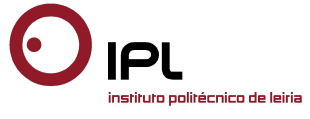 Acordo institucional prevê a colaboração técnica e científicaESTM inicia cooperação com a associação PATRIMONIUMpara valorização da região de Peniche A Escola Superior de Turismo e Tecnologia do Mar (ESTM) do Instituto Politécnico de Leiria (IPLeiria) assinou recentemente um protocolo de cooperação com a associação PATRIMONIUM – Centro de Estudos e Defesa do Património da Região de Peniche, que prevê a colaboração técnica e científica entre as duas entidades para a valorização do património de Peniche. A sessão de assinatura do acordo contou com a presença do diretor da ESTM, Paulo Almeida, e do subdiretor, Sérgio Araújo, do presidente da direção da Associação PATRIMONIUM, Luís Rendeiro, e do seu vice-presidente, Adriano Constantino. O acordo de cooperação engloba a facilitação do acesso a informação científica, bibliográfica e de material didático, bem como a utilização de meios técnicos. O intercâmbio de recursos humanos, incluindo a colocação de estagiários, meios técnicos e infraestruturas tecnológicas para a realização de trabalhos de investigação, de ensino e de formação de recursos humanos é outro dos pontos firmados. A colaboração entre as duas instituições contempla a realização de projetos de investigação, fundamental ou aplicada, de trabalhos de prestação de serviços de iniciativa conjunta ou autónoma, que podem ser executados por elementos da ESTM ou da associação PATRIMONIUM, em áreas de interesse comum. A participação conjunta em projetos, ações de formação, colóquios e outros eventos de carácter técnico e científico é outra das cláusulas da parceria, que inclui a disponibilização de instalações, equipamentos, serviços, pessoal docente e não docente.O diretor da ESTM, Paulo Almeida, destaca a importância do protocolo assinado, na medida em que «há um interesse comum, que permite que as relações daí resultantes possibilitem uma conjugação de ações que originem benefícios para ambas as partes». O Centro de Estudos e Defesa do Património da Região de Peniche – PATRIMONIUM é uma associação sem fins lucrativos que tem como principais objetivos a contribuição para o estudo, divulgação, defesa e valorização do património, aos níveis histórico, documental, artístico, monumental, arqueológico e etnográfico, cultural, arquitetónico, natural e biológico, geológico e geográfico. Nesse sentido, a PATRIMONIUM possui técnicos qualificados em todas as áreas abrangentes, e promove a recolha e conservação de documentos, materiais e imateriais, relacionados com o património da região, bem como a divulgação das investigações e estudos realizados nesse âmbito.Anexo:Fotografias da sessão de assinatura do protocolo.Leiria, 13 de maio de 2015Para mais informações contactar:Midlandcom – Consultores em ComunicaçãoAna Frazão Rodrigues * 939 234 508 * 244 859 130 * afr@midlandcom.ptAna Marta Carvalho * 939 234 518 * 244 859 130 * amc@midlandcom.pt